COA BOARD AGENDATHURSDAY, SEPTEMBER 14, 2017
5:30 PM@Scituate Senior Center5:30	Meeting called to order; Introduction of Board members and NEW Board Members5:35	Review and Approval of JUNE minutes and AUGUST minutes5:40	Director Report; Staff reports (Transp, Outreach, Activities)6:00	Liaison Updates:South Shore Elder Services (SSES) – Joan PowersCommission on Disabilities (MCOD) – Elaine ShembariFriends of Scituate Seniors (FOSS) – Bette Johnson6:15	Board BusinessCommittee Discussion, AssignmentsDiscussion/Vote re: Officer Elections6:25	Old Business / New Business6:30	AdjournCOUNCIL ON AGING27 Brook Street, Scituate, MA 02066600 Chief Justice Cushing Hwy.Scituate, Massachusetts 02066  TEL: (781) 545-8738FAX: (781) 545-6990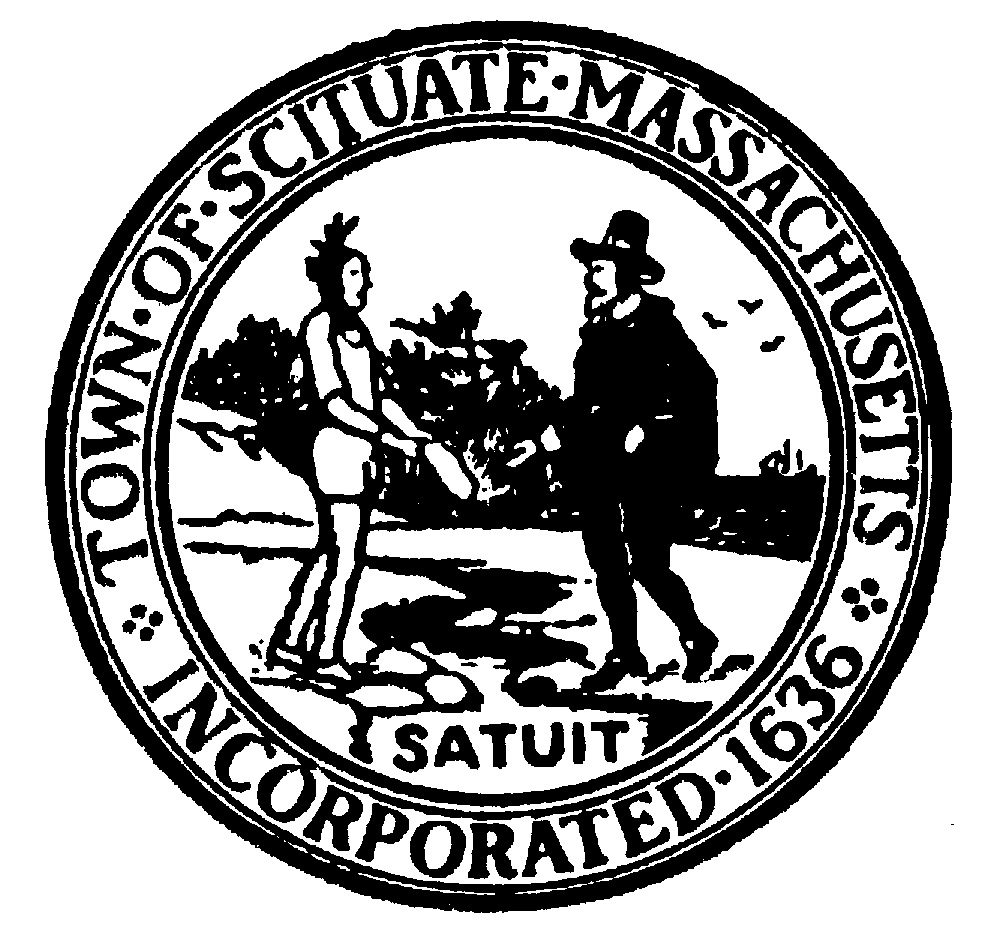 